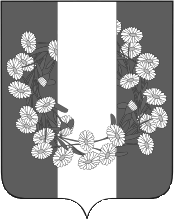 АДМИНИСТРАЦИЯ ДЯДЬКОВСКОГО СЕЛЬСКОГО ПОСЕЛЕНИЯ КОРЕНОВСКОГО РАЙОНАПОСТАНОВЛЕНИЕот 12.10.2018                                                                                                                          № 99хут.БураковскийО  начале  отопительного  периода   2018-2019 годов на  территории  Бураковского  сельского  поселения Кореновского  района          В соответствии с Правилами предоставления коммунальных услуг собственникам и пользователям помещений в многоквартирных домах, утвержденными постановлением Правительства Российской Федерации от 06 мая 2011 года № 354, Организационно-методическими рекомендациями к проведению отопительного периода и повышению надежности систем коммунального теплоснабжения в городах и населенных пунктах Российской Федерации МДС 41-6.2000, утвержденными приказом Госстроя Российской Федерации от 06 сентября 2000 года № 203, и в связи с понижением температуры наружного воздуха,   администрация Бураковского сельского поселения Кореновского района  п о с т а н о в л я е т:1. Начать отопительный период с 15 октября 2018 года на всех объектах потребления тепловой энергии, расположенных на территории Бураковского сельского поселения Кореновского района.2. Рекомендовать теплоснабжающим организациям, осуществляющим услуги теплоснабжения на территории Бураковского сельского поселения Кореновского района, обеспечить подачу теплоносителей на отопление потребителей всех категорий с 15 октября 2018 года. 3. Общему отделу администрации Бураковского сельского поселения Кореновского района (Абрамкина) обнародовать настоящее постановление в установленных местах и разместить его на официальном сайте органов местного самоуправления Бураковского сельского поселения Кореновского района в информационно-телекоммуникационной сети «Интернет».4. Контроль за выполнением настоящего постановления оставляю за собой.             5. Постановление вступает в силу со дня подписания.Глава Бураковского сельского поселения   Кореновского района                                                                     Л.И.Орлецкая